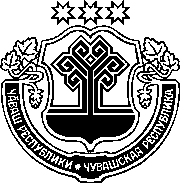 ЧӐВАШ РЕСПУБЛИКИН САККУНӖЧӐВАШ РЕСПУБЛИКИН "ЧӐВАШ РЕСПУБЛИКИНЧЕ ЯЛ ХУҪАЛӐХНЕАТАЛАНТАРАССИ ҪИНЧЕН" САККУННЕ УЛШӐНУСЕМ КӖРТЕССИ ҪИНЧЕНЧӑваш Республикин Патшалӑх Канашӗ2019 ҫулхи нарӑс уйӑхӗн 12-мӗшӗнчейышӑннӑ1 статьяЧӑваш Республикин "Чӑваш Республикинче ял хуҫалӑхне аталантарасси ҫинчен" 2014 ҫулхи авӑн уйӑхӗн 29-мӗшӗнчи 49 №-лӗ саккунне (Чӑваш Республикин Саккунӗсен пуххи, 2014, 9 №; 2015, 5 №; "Республика" хаҫат, 2018, ҫӗртме уйӑхӗн 27-мӗшӗ) ҫакӑн пек улшӑнусем кӗртес: 7 статьян 1-мӗш пайӗн 12-мӗш пунктне ҫакӑн пек ҫырса хурас:"12) Чӑваш Республикинче органикӑллӑ ял хуҫалӑхне аталантарасси тата органика продукчӗсем туса кӑларакансене пулӑшасси;"; 11 статьян 1-мӗш пайне ", ҫавӑн пекех Чӑваш Республикинче органикӑллӑ ял хуҫалӑхне аталантарма" сӑмахсем хушса хурас; 13 статьян 3-мӗш пайне ҫакӑн пек ҫырса 21-мӗш пункт хушса хурас:"21)  Чӑваш Республикинче органикӑллӑ ял хуҫалӑхне аталантарас тата органика продукчӗсем туса кӑларас ӗҫ тӑрӑмӗ ҫинчен;".2 статьяҪак Саккун 2020 ҫулхи кӑрлач уйӑхӗн 1-мӗшӗнчен пуҫласа вӑя кӗрет.Шупашкар хулиЧӑваш РеспубликинПуҫлӑхӗМ. Игнатьев